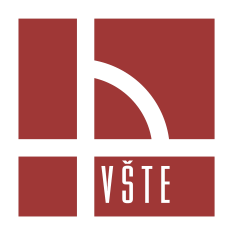 Vysoká škola technická a ekonomická v Českých BudějovicíchOkružní 10, 370 01 České BudějoviceŽÁDOST O PŘIDĚLENÍ INTERNÍHO GRANTU1. Název interního grantu: 	Interaktivní učební materiály pro výuku předmětu Počítačem podporovaného konstruování I.	Katedra: 		Katedra Strojírenství2. Hlavní řešitel: 			Příjmení, jméno, tituly: 	Podařil Martin, Ing., PhD.	Pracovní zařazení: 		Zástupce vedoucího katedry/Odborný asistent	Kontakt: podaril@mail.vstecb.cz		tel.: +4219041577683. Spoluřešitelé: 	Příjmení, jméno, titul:		Kubala Andrej, Mgr., PhD. 	Kontakt: kubala@mail.vstecb.cz		tel: 387 842 1934. Anotace:Cílem projektu je vytvoření krátkých tutoriálů v programu Autodesk Inventor Professional pro výuku předmětu Počítačem podporované konstruování I., které budou sloužit jako podpora pedagogické práce akademických pracovníků, kteří tento předmět vyučují.5. Konkrétní výstupy:Vytvoření krátkých tutoriálů (animací k probírané látce spojené s komentářem)6. Přínos k rozvoji VŠTE:Podpora pedagogické práce akademických pracovníků a inovace studijního programu Konstrukční a procesní inženýrství na úrovni předmětu Počítačem podporované konstruování I.Implementace moderních informačních a komunikačních technologií do výukyRozvoj informační gramotnostiImplementace moderních způsobů vyučování7. Cílová skupina:Studenti Katedry Strojírenství, odbor Konstrukční a procesní inženýrství, předmět Počítačem podporované konstruování I.8. Současný stav řešeného problému:V současnosti se předmět Počítačem podporované konstruování na VŠTE vyučuje způsobem, kdy učitel vysvětluje studentům nové učivo přímo na hodině, bez možnosti dalšího opakování probírané látky mimo vyučování. Problémem takto koncipované výuky je, že když student látku nepochopí na hodině, nemá možnost si ji jakýmkoliv způsobem zopakovat, protože podle průzkumu řešitelského týmu, absentuje dostatek kvalitní odborní literatury. Z tohoto důvodu se řešitelský tým rozhodl vytvořit krátké tutoriály k jednotlivým probíraným látkám v rámci semestru a tímto způsobem ulehčit studentům VŠTE možnost zopakování si už probraného učiva. Tímto způsobem by tutoriály umožnili větší názornost, lepší pochopení dané látky a tak mohli přispět k zatraktivnění výuky daného předmětu.9. Cíle řešení:Vytvoření tutoriálů k probíranému učivu v rámci semestruSnaha o zvýšení atraktivity předmětu Počítačem podporované konstruování I.Větší názornost probírané látky, která povede ke snadnějšímu zapamatování a pochopení učivaPodpora a rozvoj informační gramotnosti10. Harmonogram prací v roce 2015: Studování odborní literaturyAbsolvování kurzůZpracování tutoriálůOvěření významnosti a funkčnosti tutoriálů v probíhající výuceÚčast na domácích a zahraničních konferencíchPodání závěrečné zprávy k projektu a jeho obhajoba11. Rozpočet projektu: Specifikace položek (výpis plánovaných výdajů pro potřeby výběrového řízení pro referenta nákupu VŠTE):Náklady na materiál:					10 000 KčAbsolvování kurzů:					10 000 KčPrezentace výstupů na konferencích:			15 000 KčCestovní náklady:					  5 000 KčOsobní náklady:					10 000 Kč…………………………………..	Podpis hlavního řešiteleKategorieČástka [Kč]Dlouhodobý nehmotný majetek	Materiální náklady, včetně drobného majetku	10 000Služby a náklady nevýrobní	30 000Osobní náklady	10 000